Pfarrei Bruder Klaus Spiez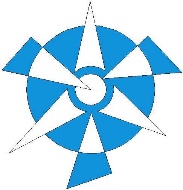     Anmeldung Religionsunterricht7. bis 9. Klasse Schuljahr 2024/2025Senden Sie das Anmeldeblatt unbedingt bis am 26. Juni 2024 zurück, oder mailen Sie es als Scan/Bild an: 
Religionsunterricht, Pfarramt Bruder Klaus Spiez, Belvédèrestrasse 6, 3700 Spiezoder an bruderklaus.spiez@kathbern.chKontaktdaten 
selbstverständlich behandeln wir diese gemäss den Datenschutzrichtlinien. 

Name, Vorname Kind………………………………………………………………..…….
Vornamen Eltern……………….……………………………………..……..…….…Familienname……………………………………………………………………….
Adresse……………………….…………………………….………………..
PLZ, Ort………….………………………………….…………..…………
Tel./Handy-Nr.……………………………………………………………...……….
Mail……………………………………………………………………….Geburtsdatum Kind……………………………………………………………………….Klasse…………………………………………………………………………Fotos
Ich bin / wir sind einverstanden mit der Verwendung von Fotos, auf welchen unser Kind ohne Namensnennung abgebildet ist, für Pfarreizwecke (Homepage, Foyer-Bildschirm, Briefe usw.).JaNeinFalls Sie keine weiteren Einladungen für Ihr Kind zur Katechese wünschen, so melden Sie es bitte direkt im Sekretariat. Besten Dank! 
